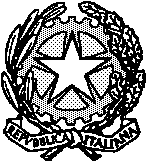 Procura della Repubblica di Biellapresso il Tribunale Ordinario 4a) art.-186-bis-c-diurno, con attenuanti generiche (tasso alcolemico da  2.51 g/l)ATTENZIONE: nei casi previsti dall’art. 186-bis lett. d) (conducenti di autoveicoli di massa complessiva a pieno carico superiore a 3,5 t,di autoveicoli trainanti un rimorchio che comporti una massa complessiva totale a pieno carico dei due veicoli superiore a 3,5 t, di autobus e di altri autoveicoli destinati al trasporto di persone il cui numero di posti a sedere, escluso quello del conducente, è superiore a otto, nonché di autoarticolati e di autosnodati) quando il tasso alcolemico è superiore a 1,5 g/l è prevista la REVOCA della patente di guida (cfr. art. 186-bis, co. 5).PENA IN CASO DI PATTEGGIAMENTO ENTRO LA NOTIFICA DEL DECRETO DI CITAZIONE  A GIUDIZIOp.b. euro 2.700,00 di ammenda e mesi 10 di arresto, ridotta per le attenuanti generiche a euro 1.800,00 di ammenda e mesi 6 giorni 20 di arresto, ridotta ex  art.   444   c.p.p. alla  pena   finale   di  euro __1.200,00  di ammenda  e mesi 4  giorni _14__di   arresto.Sanzione amministrativa accessoria: sospensione della patente di guida per anni 1 e confisca del veicolo se di proprietà del contravventore. In caso di proprietà del veicolo in capo a soggetto estraneo al reato: sospensione della patente per anni due.PENA IN CASO DI PATTEGGIAMENTO DOPO LA NOTIFICA DEL DECRETO DI CITAZIONE  A GIUDIZIOp.b. euro 5.400,00 di ammenda e anni 1 giorni 10 di arresto, ridotta per le attenuanti generiche a euro 3.600,00 di ammenda e mesi 8 giorni 6 di arresto, ridotta ex  art.   444   c.p.p. alla  pena   finale   di  euro _2.400,00  di ammenda  e mesi  5_giorni _14_di   arresto.Sanzione amministrativa accessoria: sospensione della patente di guida per anni 1 e confisca del veicolo se di proprietà del contravventore. In caso di proprietà del veicolo in capo a soggetto estraneo al reato: sospensione della patente per anni due.